APPLICATION FOR FREE LIBRARY SERVICE 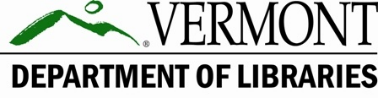 Vermont Department of Libraries, ABLE Library60 Washington Street, Suite 2, Barre, VT 056411.800.479.1711 (toll-free in VT) or 802.636.0020lib.ablelibrary@vermont.govApplication information is confidential and will be used only in relation to your library service. Please print or type.Applicant’s Name  (Last, First Middle)Street Address City 					State 			Zip Phone 					E-mail AddressDate of Birth (Month/Day/Year)Gender   _____________________ Check here if you have been honorably discharged from the armed forces of the United States. Check here if you have had talking book service before. Where and when? __________________________________________________Please give the name of someone not living in your household to contact if you cannot be reached for an extended period.Name 								Telephone My preferred format for information from the Library is: Large print			 E-mail 		 Audio	Rev 6/18Eligibility and CertificationPlease check the primary disability preventing you from reading standard print: Blindness—Visual acuity of 20/200 or less in the better eye.  Visual impairment–Inability to read standard printed materials without special aids or devices other than regular glasses.  Physical disability–Inability to read or use standard printed materials as a result of physical limitations, e.g., paralysis, lack of arms or hands, extreme weakness. Reading disability–Disability must be physically based (an organic dysfunction) and of sufficient severity to prevent reading regular or standard printed materials in a normal manner. To be completed by certifying authority I certify the applicant named is unable to read or use standard printed material for the reason indicated:______________________________________________________________________Certifying professional’s name		Title and occupation ___________________________________________________Address 					City 		State 	Zip code___________________________________________________Signature 				Date 	PhoneDefinition of “Certifying Authority”Eligibility must be certified by one of the following: Doctor of Medicine, doctor of osteopathy, ophthalmologist, optometrist, psychologist, registered nurse, therapist, and professional staff of hospitals, institutions, and public or welfare agencies (such as an educator, a social worker, case worker, counselor, rehabilitation teacher, certified reading specialist, school psychologist, superintendent, or librarian). A family member may not sign as a certifying authority.Books, equipment, and other servicesPlease check those you wish to receive: Books recorded on digital cartridge with digital player (select model) Standard digital player: fine for most readers, including those who wish to download Advanced digital player: allows readers to navigate using digital bookmarks (useful for non-fiction books, magazines) Downloadable books (BARD) Large print books Braille books Magazines NFB NEWSLINE Service: telephone newspaper service. Music: not music for listening, but instructional recordings and braille or large print music scores and magazines.Machine accessories for special needsPlease check if needed: High Volume Player with headphones—solely for use by readers with profound hearing loss. Requires a separate application and certification by physician or audiologist. Headphones—solely for patrons with a hearing loss, or for patrons residing in a group setting where headphones are necessary for private listening. Pillow speaker—solely for readers confined to bed. Remote control ---for patrons with limited mobility.Reading PreferencesSelect the type of book service you desire (choose only one): I only want to select my own books. I will send the library requests from “Talking Book Topics” or other sources. In addition to selecting books myself, I would like the library to select books for me when my requests are not available. My reading interests areFICTION Adventure  Classics Espionage novels Fantasy Gentle/nostalgic fiction  Gothic novels Historical novels Horror stories Mysteries Plays/drama Poetry Romance novels  Science fiction Short stories Vermont interest War stories  WesternsOther(s)_________________________________________My favorite authors are:________________________NONFICTION Adventure  Animals  Biographies Cooking Current events Disabilities Government/politics Health History, United States History, World Humor  Music, books about Occult/paranormal Philosophy/psychology Religion: specific?_______  Sciences Sports Travel Vermont interestOther(s)_________________________________________________________________
I do not wish to receive books containing: Violence 		      Strong language	    Explicit sexThe reading level most appropriate for me is: Adult High School Jr. & Sr. High Grades 6-9  Grades 5-8  Grades 3-6 Grades 2-4 Kindergarten-     grade 3 Preschool-     grade 2 My preferred language for reading is:  English  		   Other (please specify) ____________ How did you learn about the NLS free library service? (check all that apply)Rehabilitative Professional  Healthcare Professional  Friend/Family Library/Librarian    School    TV Ad    Radio Ad    Online AdNews/Other Website/Social Media    OtherApplicant agreementIt is the responsibility of the talking book program users to:Return equipment loaned to you when you are no longer using it.Notify the library of any address or telephone number changes.Take reasonable care of materials and machines.Borrow books and/or magazines at least once a year.Read and return books within 6 weeks of receipt to allow others the opportunity to read.By submitting this application, I agree to follow these rules.Once we have received your application, we will call you to discuss our services in greater detail.